Animal Bioscience Style Guide (Main Text)Title of the manuscript: Capitalize the first word of the title.ABSTRACTObjective: A structured abstract is required for Original Articles and an unstructured abstract for Reviews. Methods: The abstract, consisting of no more than 300 words, appears on a separate page following the title page. Results: The abstract should summarize pertinent results in a brief but understandable form. A structured abstract should be separated into the following sections: Objective (purpose/background), Methods, Results, and Conclusion. An unstructured abstract should be one paragraph without sections. Conclusion: References should never be cited in the abstract. Abbreviations that appear in the abstract that are not included in the standard abbreviation list must be defined before they are first used.Keywords: Animal Species, Variables Tested, Major Response CriteriaINTRODUCTIONThe introduction starts on a new page following the abstract. The introduction briefly justifies the research and specifies the hypotheses to be tested. An extensive discussion of the relevant literature should be included in the discussion of the results, not in the introduction [1]. To minimize length and avoid redundancy, generally no more than three references should be cited to support a specific point.MATERIALS AND METHODSA clear description or original reference is required for all biological, analytical, and statistical procedures used in the experiment. All modifications of procedures must be explained. Diets, animals (breed, sex, age, body weight, and weighing conditions [i.e., with or without restriction of feed and/or water]), surgical techniques, measurements, and statistical models should be described clearly and fully. Brand names and company names and locations for all substances and equipment referred to in the text should be included in parentheses within the text, not in footnotes.HeadingsThe major headings of the article (INTRODUCTION, MATERIALS AND METHODS, RESULTS, DISCUSSION [or RESULTS AND DISCUSSION], and REFERENCES) should be left justified and appear in roman bold-faced type, and the first letter of each word should be capitalized. Subsection headings should be structured as follows:Secondary subsection headingTertiary subsection heading References in the textReferences should be numbered consecutively in the order in which they are first mentioned in the text. Each reference should be cited as [1], [1,4], or [1-3]. When quoting from other sources, give a reference number in brackets after the author’s name or at the end of the quotation. Examples are as follows: Kim [1], Bernstein and Horbar [2], Bradin et al [3].RESULTSResults should be presented in tabular form when feasible (Table 1). The text should explain or elaborate on the tabular data, but numbers should not be repeated extensively within the text. Sufficient data, all with some index of variation attached, should be presented to allow the readers to interpret the results of the experiment (Figure 1). The discussion may be combined with the results in one section if desired.DISCUSSIONThe discussion, whether in a separate section or combined with the results, should interpret the results clearly and concisely in terms of biological mechanisms and should discuss the results in the context of the findings of other studies to provide the readers with a broad base for understanding whether the hypotheses tested were accepted or rejected.CONFLICT OF INTERESTWe certify that there is no conflict of interest with any financial organization regarding the material discussed in the manuscript.ACKNOWLEDGMENTSPersons or institutes who contributed to the papers, but not enough to be coauthors, may be acknowledged. REFERENCES (Limited to 30 references for original papers)1. Seo D, Bhuiyan MS, Sultana H, Heo JM, Lee JH. Genetic diversity analysis of South and East Asian duck populations using highly polymorphic microsatellite markers. Asian-Australas J Anim Sci 2016;29:471-8. https://doi.org/10.5713/ajas.15.09152. Tizioto PC, Coutinho LL, Mourão GB, et al. Variation in myogenic differentiation 1 mRNA abundance is associated with beef tenderness in Nelore cattle. Anim Genet 2016 Mar 30 [Epub]. http://dx.oi.org/10.1111/age.12434 3. Krehbiel CR, Cranston JJ, McCurdy MP. An upper limit for caloric density of finishing diets. J Anim Sci 2006;84 Suppl:E34-49. https://doi.org/10.2527/2006.8413_supplE34x4. Mahan DC, Weaver EM, Russell LE. Improved postweaning pig performance by adding NaCl or HCl to diets containing animal plasma [abstract]. J Anim Sci 1996;74(Suppl 1):58. 5. Field TG, Taylor RE. Scientific farm animal production: an introduction to animal science. 11th ed. Upper Saddle River, NJ: Pearson Prentice Hall; 2015.6. Committee on Nutrient Requirements of Swine, National Research Council. Nutrient requirements of swine. 11th ed. Washington, DC: National Academy Press; 2012.7. Latimer GW; AOAC International. Official methods of analysis of AOAC International. 19th ed. Gaithersburg, MD: AOAC International; 2012.  8. Preston ND, Daszak P, Colwell RR. The human environment interface: applying ecosystem concepts to health. In: Mackenzie JS, Jeggo M, Daszak P, Richt JA, editors. One health: the human-animal-environment interfaces in emerging infectious diseases. New York: Springer-Verlag; 2013. p. 83-100. https://doi.org/10.1007/82_2013_317 9. Raosoft. Sample size calculator [Internet]. Raosoft Inc.; c2004 [cited 2016 Apr 1]. Available from: http://www.raosoft.com/samplesize.html 10. Metagenomics: sequences from the environment [Internet]. Bethesda, MD: National Center for Biomedical Information; 2006 [cited 2016 Feb 20]. Available from: http://www.ncbi.nlm.nih.gov/books/bv.fcgi?rid=metagenomics.TOC11. Ha JK. Studies on beneficial and adverse effects of dietary buffers for lambs [dissertation]. Brookings, SD: South Dakota State University; 1981. 12. Yoon CH. Effects of lysine and sodium levels on growth performance, acid-base balance and lysine-arginine antagonism in broiler chicks [master's thesis]. Seoul, Kr: Seoul National University; 1991.        13. Moss KJ, Greening L. The effect of age and gender on the time taken for horses to learn an operant task. In: Proceedings of the British Society of Animal Science 2009; 2009 Mar 30-Apr 1: Southport, UK. Penicuik, UK: British Society of Animal Science; 2009. pp. 1.   14. Patrias K. Computer-compatible writing and editing. Interacting with the digital environment: modern scientific publishing. 46th Annual Meeting of the Council of Science Editors; 2003 May 3-6; Pittsburgh, PA. 15. Page E, Harney JM. Health hazard evaluation report. Cincinnati, OH: National Institute for Occupational Safety and Health; 2001. Report No.: HETA2000-0139-2824.Table 1. Agonistic behavior of weaned piglets on days 1, 2, and 3 after mixing between the Con and Trt groupsCon, control; Trt, treatment.a)Comparisons between the Con and Trt groups based on a multivariate analysis of variance (ANOVA).*p < 0.05, **p < 0.01.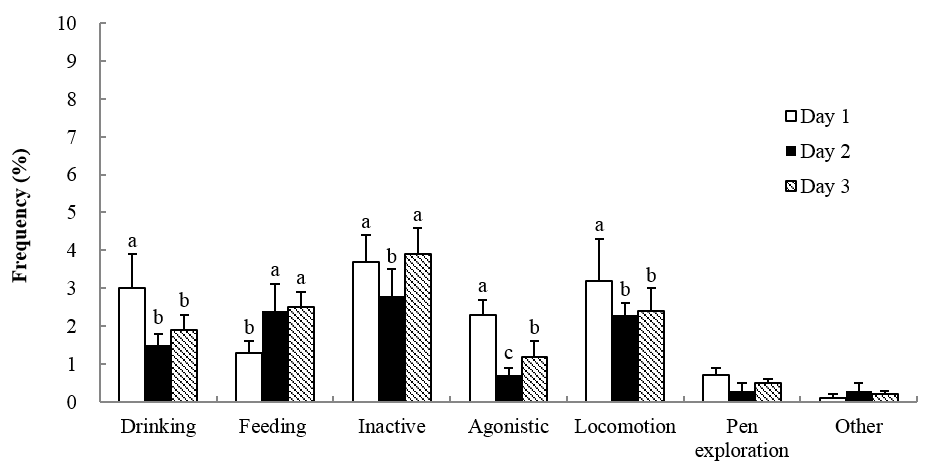 Figure 1. Square root transformed least square means (±standard error) for proportion of time spent in behaviors in the control (littermates) groups of weaned piglets on days 1, 2, and 3 after mixing. Different letters indicate significant differences between mean values for a given behavior (p<0.05).VariableDay 1Day 1Day 1Day 1Day 2Day 2Day 2Day 2Day 3Day 3Day 3VariableConTrtFa)ConTrtFConTrtFAgonistic latency (min)2.35.0--2.05.3--2.64.2-Transformed data0.91.36.37*6.37*0.81.48.29*8.29*1.01.21.35Duration of agonistic behavior (s/h)139.5301.4--122.7404.3--157.1256.3-Transformed data2.12.912.68**12.68**2.03.113.59**13.59**2.32.62.45Agonistic frequency (no/h)175.4163.6--38.6161.4--63.4122.7-Transformed data2.32.30.190.191.72.38.91*8.91*1.92.11.97